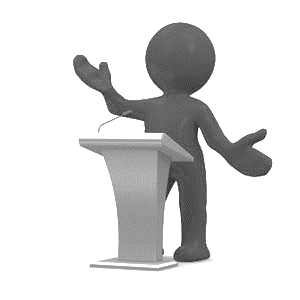 Où :	Hôtel Où : Au Days Inn, 1136, boul. Labelle, Blainville, J7C 3J4      tél. : 450 430-8950En avant-midi : de 9 h à 12 hMadame Julie Gravel, conférencière et coordonnatrice de l'organisme l'Antr'aidant, nous entretiendra du rôle des aidants naturels, une situation que plusieurs d’entre nous vivent ou auront à vivre. Aidez-nous à vous aider et qu’est-ce qui nous attend ?En après-midi : de 13 h à 15 h Monsieur François L'Italien, professeur associé au Département de sociologie de l’Université Laval et chercheur à l’Institut de recherche en économie contemporaine (IRÉC) qui a mis sur pied l’Observatoire de la retraite, s’adressera à toutes celles et à tous ceux qui veulent mieux comprendre le système de retraite au Québec et notre propre régime comme le (RREGOP ou RRPE). Pourquoi?  Pour AGIR…INSCRIPTION : 10 $ (Vous serez remboursés à votre arrivée.)DÎNER: Le dîner à l’Hôtel Days Inn sera offert gratuitement aux membres de l’AREQ Lanaudière, 10A, qui assisteront aux deux conférences (réservation obligatoire).Note : Pour les non-membres, inscription 10 $ et dîner 23 $Pour vous inscrire, veuillez compléter le formulaire ci-dessous avant le 2 avril 2018  et  le poster à : AREQ Lanaudière, a/s Jean-Pierre Cloutier, 30, av. des Sorbiers, Notre-Dame-des-Prairies, (Qc) J6E 9B5  CONFÉRENCES RÉGIONALES             le 17 avril 2018Formulaire d’inscription pour la journée régionale du 17 avril 2018Nom : _________________________   Prénom : ____________________________ Téléphone : _____________________ Courriel : ____________________________ J’assisterai à la conférence en AM (L’Antr’aidant) :                Oui              Non J’assisterai à la conférence en PM (M. François L’Italien):     Oui              Non Je veux réserver une place pour le dîner à l’hôtel Days Inn :   Oui              Non Ci-joint un chèque à l’ordre de l’AREQ Lanaudière au montant de10 $ par membre ou 33 $ pour non-membre.